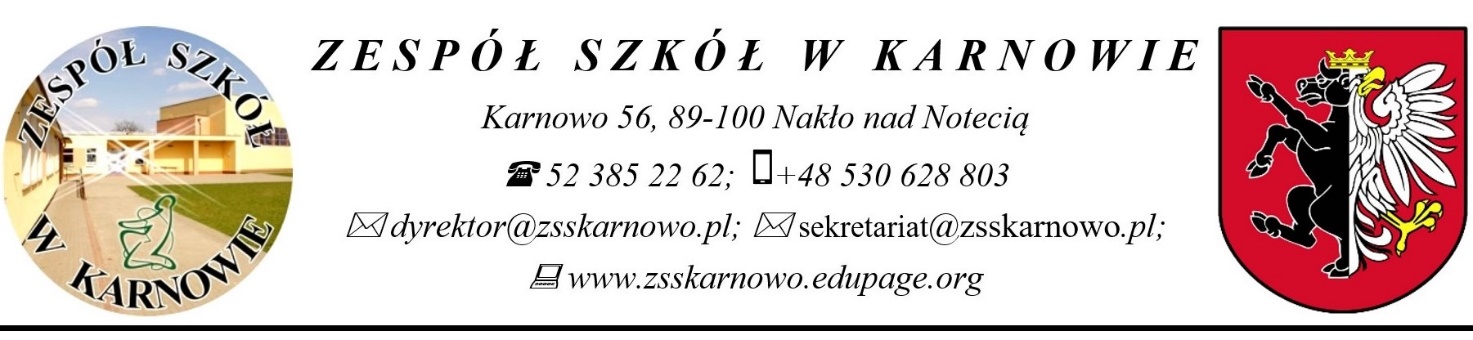                                                                                                                                                            załącznik nr 2 Wzór UmowyUmowa Nr ……/20….zawarta dnia …………….. w Karnowie pomiędzy Powiatem Nakielskim, ul. Dąbrowskiego 54, 89-100 Nakło nad Notecią, NIP 558-172-43-33 zwanym dalej „Zamawiającym”, reprezentowanym przez dyrektora Zespołu Szkół Specjalnych w Karnowie, jako podmiotu działającego w imieniu powiatu w osobie:1.………………………………….2…………………………………..a  …………………………………………………………………………………………………………..z siedzibą w ………………………………………………………………………………………………NIP ………………………………., zwanym dalej  „Oferentem”,reprezentowanym przez :1…………………………………………………………………2…………………………………………………………………                                                         § 11. Zgodnie z wynikiem zapytania ofertowego  i analizie złożonej oferty w dniu  …………………… r.. Zamawiający zamawia, a Oferent  zobowiązuje się sukcesywnie dostarczać gaz płynny propan do celów grzewczych w budynku Zespołu Szkół Specjalnych w Karnowie oraz  wynajmie 2  zbiorniki na  gaz o pojemności 6700 litrów każdy zgodnie z  ofertą, która stanowi integralną część umowy.2. Miejscem dostawy jest: 		Zespół Szkół Specjalnych w Karnowie		Karnowo 56		89-100 Nakło nad Notecią		woj. kujawsko-pomorskie3. Dostawa odbywać się będzie na koszt Oferenta i transportem zapewnionym przez Oferenta.§ 2Umowa zostaje zawarta na czas określony : od dnia podpisania niniejszej umowy do dnia 31 grudnia 2024 r..Dostawy odbywać się będą w terminie 7 dni od dnia zgłoszenia zapotrzebowania przez Zamawiającego. § 3Oferent  ustanawia ...............................   jako osobę do kontaktów roboczych z Zamawiającym tel. ..................... .Zamawiający ustanawia: ……………………………………………………..jako osoby do kontaktów roboczych z Oferentem , tel. 52 385 22 62 lub 530 628 803. § 4Oferent  zobowiązuje się wykonać zamówienie we własnym zakresie.§ 5Wartość przedmiotu umowy wynosi:Ogólna wartość dostawy gazu płynnego propan zgodnie z ofertą wynosi:brutto ………………………………………………………….………………Słownie: ……………………………………………………………………….Ogólna wartość najmu 2 zbiorników na gaz płynny o pojemności 6700 litrów każdy zgodnie z ofertą  wynosi : brutto  …………………………………………………………………………Słownie: ………………………………………………………………………. Wartość przedmiotu umowy obejmuje wszelkie koszty związane z realizacją zamówienia ( min.  przewóz, wywóz, montaż, demontaż 2 zbiorników gazu płynnego o pojemności 6 700 litrów każdy oraz dowóz gazu samochodami cysternami).3.   Zamawiający zgodnie z art. 441 prawa zamówień publicznych dot. skorzystania z prawa opcji           informuje o możliwości zamówienia zwiększonej  ilości litrów gazu w określonej cenie w trakcie trwania umowy. 4. Ceny określone przez Oferenta obowiązywać przez cały okres trwania umowy 
i nie ulegną zmianie. § 6Zapłata za zamówiony i dostarczony gaz będzie następować w oparciu o dowód dostawy i prawidłowo wystawioną fakturę VAT.                  Zamawiający dokona zapłaty należności za dostawę gazu w terminie 14 dni od dnia dostarczenia faktury przez Oferenta. Należność będzie płatna przelewem na konto Oferenta z zastosowaniem podzielnej płatności tzw. split payment. Płatność za dzierżawę zbiorników będzie wykonana jednorazowo na podstawie faktury VAT w pierwszym kwartale najmu zbiorników.      Oferent ma prawo żądać ustawowych odsetek za zwłokę należności za wykonana dostawę.Faktury powinny być wystawione w następujący sposób : NABYWCA:                                                                          ODBIORCA ZAMÓWIENIA:Powiat Nakielski                                                           Zespół Szkół Specjalnych w Karnowie    ul. Gen. Henryka Dąbrowskiego 54                                                   Karnowo 5689-100 Nakło nad Notecią                                                        89-100 Nakło nad Notecią    NIP 5581724333§ 71. Strony postanawiają, że obowiązującą formą odszkodowania są  kary umowne.2. Oferent zapłaci Zamawiającemu kary umowne:za opóźnienie w dostawie gazu w wysokości 0,1% wartości umownej zamówienia określonej w ofercie   za każdy dzień opóźnienia,za odstąpienie od umowy z przyczyn leżących po stronie Oferenta w wysokości 5% wartości umownej.3. Strony zastrzegają sobie prawo do odszkodowania uzupełniającego, przenoszącego wysokość kar umownych do wysokości rzeczywiście poniesionej szkody w trybie art. 471 Kodeksu Cywilnego .§ 8Zamawiający dopuszcza możliwość wprowadzania zmian w umowie w stosunku do treści oferty, które będą mogły być dokonane z powodu zaistnienia okoliczności niemożliwych do przewidzenia w chwili zawarcia umowy lub w przypadku wystąpienia którejkolwiek z następujących sytuacji: 1) zmiany terminu realizacji zamówienia, 2) warunków płatności, w tym również zmiany terminów płatności, 3) zmiany stawki podatku VAT. Wszelkie zmiany umowy wymagają zgody obu stron umowy oraz formy pisemnej pod rygorem nieważności takich zmian§ 9W sprawach nieuregulowanych niniejszą umową zastosowanie mają przepisy  Kodeksu cywilnego.§ 10Właściwym do rozpoznania sporów wynikłych na tle realizacji niniejszej umowy jest sąd właściwy miejscowo dla Zamawiającego.§ 11Umowę sporządzono w dwóch jednobrzmiących egzemplarzach, w tym jeden dla Zamawiającego i jeden dla Oferenta...............................................................ZAMAWIAJĄCY.............................................................. OFERENT 